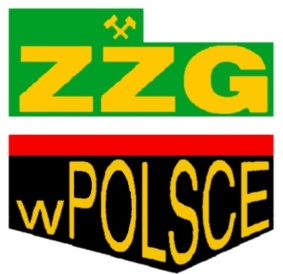 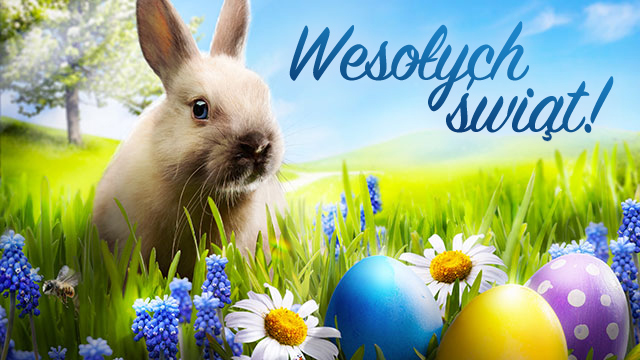   WESOŁYCH, POGODNYCH   ŚWIĄT  WIELKANOCNYCH               PEŁNYCH  WIARY, NADZIEI I MIŁOŚCI          WSZYSTKIM  PRACOWNIKOM I ICH RODZINOM                                          ŻYCZY           ZARZĄD  ZZG  W POLSCE PRZY P.G.,,SILESIA”Wielkanoc, kwiecień 2022